.Kicks and Sailor-StepsRock Steps and ShufflesChasse Right and LeftGrapevines Right and LeftBegin Again!Tag 1 (before starting 3rd wall and the 5th wall)Pause for a beat or 2.Tag 2 (At wall 4 after the chasse right and left)then start from the beginning againContact: clogger40.tvd@gmail.comPony Up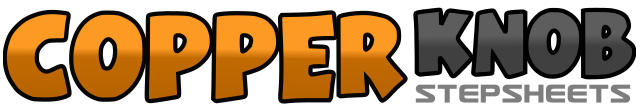 .......Count:32Wall:4Level:Beginner.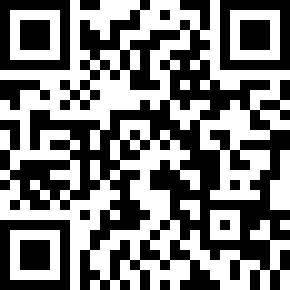 Choreographer:Tracy Walters (CAN) - March 2018Tracy Walters (CAN) - March 2018Tracy Walters (CAN) - March 2018Tracy Walters (CAN) - March 2018Tracy Walters (CAN) - March 2018.Music:Pony Up - Nice HorsePony Up - Nice HorsePony Up - Nice HorsePony Up - Nice HorsePony Up - Nice Horse........1-2.Kick right foot forward, kick right foot to the side3&4.Sailor-step (step right foot behind left foot, step left foot in place, step right foot to the side5-6.Kick left foot forward, kick left foot to the side7&8.Sailor-step (step left foot behind right foot, step right foot in place, step left foot to the side1-2.Step (rock) right foot forward, step back in place on to left foot3&4.Shuffle forward (step right foot forward, step left foot next to right foot, step right foot forward)5-6.Step (rock) left foot forward, step back in place onto right foot7&8.Shuffle back (step left foot back, step right foot next to left foot, step left foot back)1&2&3-4.Chasse right (step right foot to the side, step left foot next to right foot, step right foot to the side, step left foot next to right foot, step right foot to the side, tap left heel forward)5&6&7-8.Chasse left (step left foot to the side, step right foot next tot left foot, step left foot to the side, step right foot next to left foot, step left foot to the side, tap right heel forward)1-4.Grapevine right (step right foot to the side, step left foot behind right foot, step right foot to the side, tap left toes next to right foot)5-8.Grapevine left with a ¼ turn (step left foot to the side, step right foot behind left foot, make a ¼ turn left and step left foot forward, tap right toes next to left foot)1Step right foot to the side2Tap left toes next to right foot3Step left foot to the side4Tap right toes next to left foot5-8Step right foot slightly to side and rotate hips counter clockwise twice1-4.Four steps in place (right, left, right, left)